附件2怀化—长沙（长株潭）货运通道示意图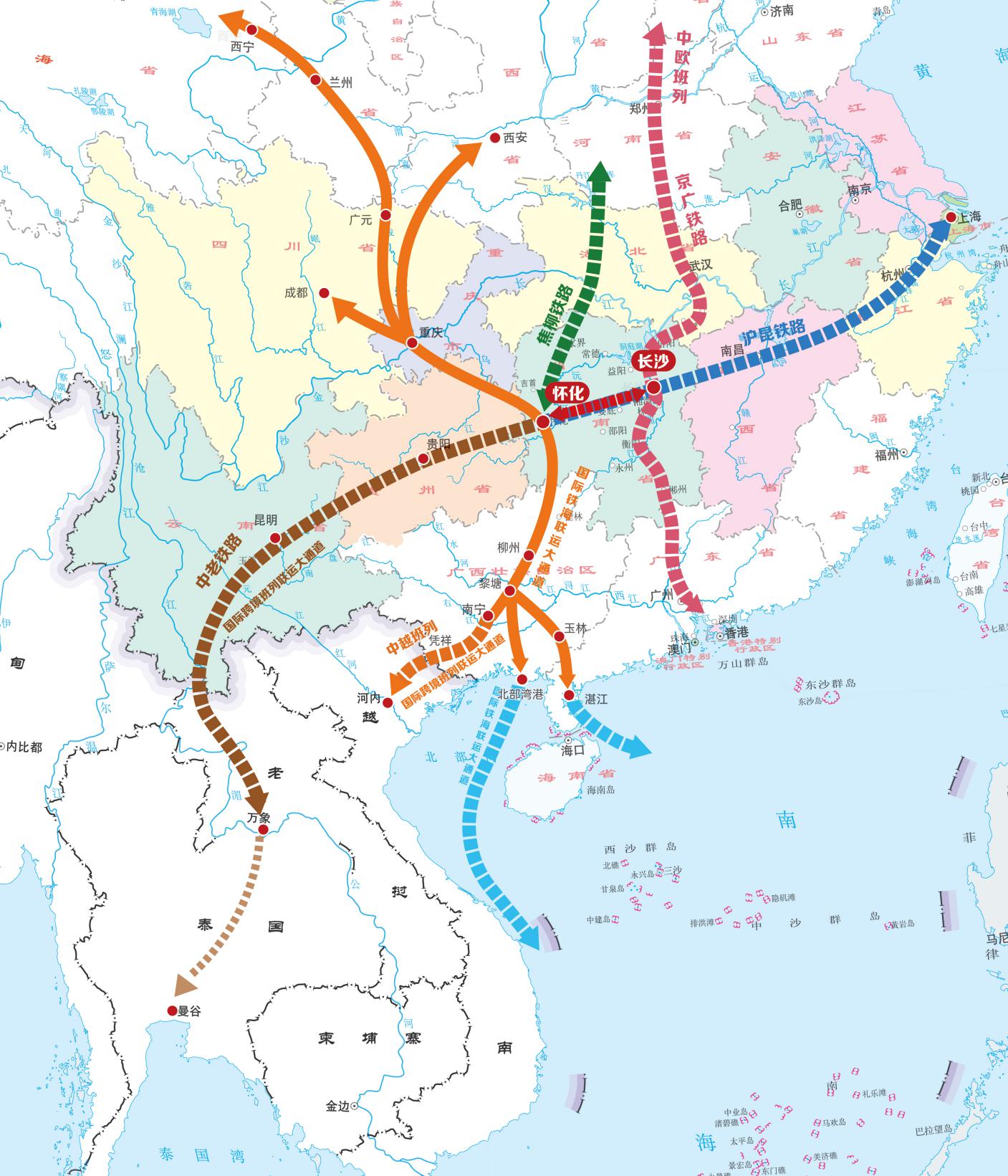 